LOS DOCUMENTOS QUE SE LISTAN A CONTINUACIÓN, DEBEN SER REMITIDOS MEDIANTE CORREO ELECTRÓNICO A: premiolorealpanama@senacyt.gob.pa  FORMULARIO COMPLETADO Y FIRMADOANEXO 1Carta tipo de aval de la institución auspiciante con el fin de asegurar la permanencia de la postulante (Investigadora principal del proyecto de investigación) por el período de ejecución del Premio. Debe ser firmada por el Representante Legal de la institución (no se aceptarán cartas firmadas por directores de departamentos).ANEXO 2Declaración jurada tipo de la postulante de no ser cónyuge ascendiente, descendiente o pariente de: Trabajadores de L’ORÉAL CENTROAMERICA L’Oréal Panama, L’Oréal Guatemala, L’Oréal Guatemala Sucursal El salvador.ANEXO 3Título de doctorado de la postulante o constancia de estar realizando estudios o investigaciones con la finalidad de obtener dicho título (de acuerdo con el numeral “C” de las Bases y Condiciones)ANEXO 4Currículum Vitae de la postulante al PremioGRADO DE AVANCE DEL PROYECTO DESDE SU INICIO A LA FECHA DE POSTULACIÓN.Describa en forma breve y clara el avance del proyecto de investigación ya en ejecución.RESUMEN DE LA INVESTIGACIÓNDescriba en un máximo dos páginas, en español, el trabajo de investigación objeto de la postulación al PremioSe debe explicar:¿Por qué? La naturaleza concreta de la contribución del proyecto de la investigación que se postula en Ciencias de la vida, Ciencias de la materia, Ciencias físicas, Ciencias matemáticas, Ciencias informáticas, sus aspectos originales e innovadores, su alcance y su propósito.¿Qué? Los resultados esperados o las repercusiones o el impacto de la utilización del premio en el proyecto de investigación previsto.¿Cómo? Una descripción de los métodos previstos para llevar a cabo la investigación con los fondos obtenidos.¿Dónde? Zona geográfica propuesta donde se lleva a cabo el desarrollo del proyecto de investigación, así como el nombre y dirección del instituto o laboratorio al que representa y teléfono y dirección de   contacto.¿Cuándo?	Un calendario señalando la ejecución del plan de trabajo de investigación.¿Cuánto? un detalle de rubros en que se usará el premio: de acuerdo al cronograma de pago establecido en las bases, literal A.Investigadora Principal que postula al PremioEquipo técnico del proyecto:ANEXO 1MODELO DE CARTA DE AVAL DE LA INSTITUCIÓN AUSPICIANTEPanamá, ...Secretario Nacional de Ciencia, Tecnología e InnovaciónDR. EDUARDO ORTEGA BARRIAPresenteDe nuestra mayor consideración:Por la presente, se hace constar que _________ (nombre de la Institución y eventualmente del Servicio/Facultad) conoce y aprueba la postulación de __________________________ (nombre de la postulante), Investigadora principal del proyecto titulado"__________________" con que se postula al Premio Nacional L´OREAL - UNESCO 2020, en el área de ________________________.El proyecto tiene una duración prevista de  ….. meses y un costo total de $ .....................De ser premiada esta postulación, .......................... (nombre de la Institución o del Servicio/Facultad) se compromete a apoyar el plan de ejecución del proyecto con que se postula la candidata.Atentamente,_____________________________(firma)Nombre y cargo del Representante InstitucionalSello de Institución AvalANEXO 2Declaración jurada tipo de la postulante al PremioPor la presente quien suscribe (nombre, apellido y cédula de identidad de la postulante) declara no haber obtenido este premio en convocatorias anteriores, así como no ser ni cónyuge, familiar ascendiente, ni descendiente o pariente de trabajadores de L´Oreal Panamá, L’ORÉAL CENTROAMERICA, L´Oreal Guatemala y L´Oreal Guatemala Sucursal El Salvador. _____________________________________(Firma) ANEXO 3Copia del título de doctorado o constancia de estudios o investigaciones con la finalidad de obtener dicho título en universidades nacionales o extranjeras (de acuerdo al numeral C de las bases)ANEXO 4Currículum vitae de la postulante al PremioFormulario de postulaciónPremio Nacional L´OREAL - UNESCO 2021con el apoyo de la SENACYT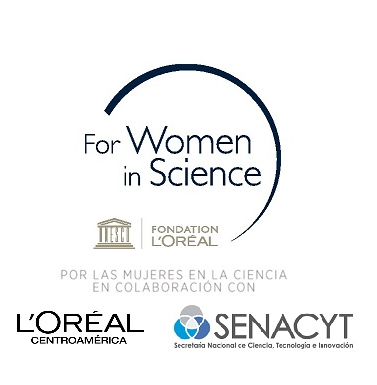 Formulario de postulaciónPremio Nacional L´OREAL - UNESCO 2021con el apoyo de la SENACYT“POR LAS MUJERES EN LA CIENCIA”5a. EdiciónLISTADO DE DOCUMETOS PARA SOMETER POSTULACION5a. EdiciónLISTADO DE DOCUMETOS PARA SOMETER POSTULACIONDATOS DEL PROYECTOTÍTULO Y FECHA DE INICIO DEL PROYECTO DE INVESTIGACIÓN EN EJECUCIÓNDATOS DEL PROYECTOTÍTULO Y FECHA DE INICIO DEL PROYECTO DE INVESTIGACIÓN EN EJECUCIÓNDATOS DEL PROYECTOTÍTULO Y FECHA DE INICIO DEL PROYECTO DE INVESTIGACIÓN EN EJECUCIÓNDATOS DEL PROYECTOTÍTULO Y FECHA DE INICIO DEL PROYECTO DE INVESTIGACIÓN EN EJECUCIÓNTÍTULO:FECHA DE INICIADO:FECHA DE INICIADO:TÍTULO, AREA Y DURACIÓN DEL PROYECTO DE INVESTIGACIÓN QUE POSTULATÍTULO, AREA Y DURACIÓN DEL PROYECTO DE INVESTIGACIÓN QUE POSTULATÍTULO, AREA Y DURACIÓN DEL PROYECTO DE INVESTIGACIÓN QUE POSTULATÍTULO:ÁREA ÁREA DISCIPLINACiencias de la VidaCiencias de la VidaCiencias de la MateriaCiencias de la MateriaCiencias MatemáticasCiencias MatemáticasCiencias FísicasCiencias FísicasCiencias InformáticasCiencias InformáticasDURACIÓN (máx. 12 meses)DURACIÓN (máx. 12 meses)DATOS INSTITUCIONALESINSTITUCIÓN PRINCIPAL DONDE SE EJECUTARÁ EL PROYECTODATOS INSTITUCIONALESINSTITUCIÓN PRINCIPAL DONDE SE EJECUTARÁ EL PROYECTODATOS INSTITUCIONALESINSTITUCIÓN PRINCIPAL DONDE SE EJECUTARÁ EL PROYECTODATOS INSTITUCIONALESINSTITUCIÓN PRINCIPAL DONDE SE EJECUTARÁ EL PROYECTODATOS INSTITUCIONALESINSTITUCIÓN PRINCIPAL DONDE SE EJECUTARÁ EL PROYECTODATOS INSTITUCIONALESINSTITUCIÓN PRINCIPAL DONDE SE EJECUTARÁ EL PROYECTODATOS INSTITUCIONALESINSTITUCIÓN PRINCIPAL DONDE SE EJECUTARÁ EL PROYECTODATOS INSTITUCIONALESINSTITUCIÓN PRINCIPAL DONDE SE EJECUTARÁ EL PROYECTODATOS INSTITUCIONALESINSTITUCIÓN PRINCIPAL DONDE SE EJECUTARÁ EL PROYECTODATOS INSTITUCIONALESINSTITUCIÓN PRINCIPAL DONDE SE EJECUTARÁ EL PROYECTODATOS INSTITUCIONALESINSTITUCIÓN PRINCIPAL DONDE SE EJECUTARÁ EL PROYECTODATOS INSTITUCIONALESINSTITUCIÓN PRINCIPAL DONDE SE EJECUTARÁ EL PROYECTODATOS INSTITUCIONALESINSTITUCIÓN PRINCIPAL DONDE SE EJECUTARÁ EL PROYECTONOMBRE DE LA INSTITUCIÓN Y SIGLANOMBRE DE LA INSTITUCIÓN Y SIGLANOMBRE DE LA INSTITUCIÓN Y SIGLANOMBRE DE LA INSTITUCIÓN Y SIGLANOMBRE DE LA INSTITUCIÓN Y SIGLANOMBRE DE LA INSTITUCIÓN Y SIGLANOMBRE DE LA INSTITUCIÓN Y SIGLANOMBRE DE LA INSTITUCIÓN Y SIGLANOMBRE DE LA INSTITUCIÓN Y SIGLANOMBRE DE LA INSTITUCIÓN Y SIGLANOMBRE DE LA INSTITUCIÓN Y SIGLANOMBRE DE LA INSTITUCIÓN Y SIGLANOMBRE DE LA DIVISIÓNNOMBRE DE LA DIVISIÓNNOMBRE DE LA DIVISIÓNNOMBRE DE LA DIVISIÓNNOMBRE DE LA DIVISIÓNNOMBRE DE LA DIVISIÓNNOMBRE DE LA DIVISIÓNNOMBRE DE LA DIVISIÓNNOMBRE DE LA DIVISIÓNNOMBRE DE LA DIVISIÓNNOMBRE DE LA DIVISIÓNNOMBRE DE LA DIVISIÓNNOMBRE DE LA SECCIÓNNOMBRE DE LA SECCIÓNNOMBRE DE LA SECCIÓNNOMBRE DE LA SECCIÓNNOMBRE DE LA SECCIÓNNOMBRE DE LA SECCIÓNNOMBRE DE LA SECCIÓNNOMBRE DE LA SECCIÓNNOMBRE DE LA SECCIÓNNOMBRE DE LA SECCIÓNNOMBRE DE LA SECCIÓNNOMBRE DE LA SECCIÓNNOMBRE DEL DEPARTAMENTONOMBRE DEL DEPARTAMENTONOMBRE DEL DEPARTAMENTONOMBRE DEL DEPARTAMENTONOMBRE DEL DEPARTAMENTONOMBRE DEL DEPARTAMENTONOMBRE DEL DEPARTAMENTONOMBRE DEL DEPARTAMENTONOMBRE DEL DEPARTAMENTONOMBRE DEL DEPARTAMENTONOMBRE DEL DEPARTAMENTONOMBRE DEL DEPARTAMENTOTIPO DE INSTITUCIÓNTIPO DE INSTITUCIÓNTIPO DE INSTITUCIÓNPÚBLICAPÚBLICAPÚBLICAPÚBLICAPRIVADA (sin fines de lucro)PRIVADA (sin fines de lucro)PRIVADA (sin fines de lucro)PRIVADA (sin fines de lucro)PRIVADA (sin fines de lucro)MIXTAMIXTAMIXTAMIXTADIRECCIÓNDIRECCIÓNCIUDADCIUDADDEPARTAMENTODEPARTAMENTODEPARTAMENTODEPARTAMENTODEPARTAMENTOPAGINA WEBPAGINA WEBTELÉFONOCORREO ELECTRÓNICOCORREO ELECTRÓNICOCORREO ELECTRÓNICOCORREO ELECTRÓNICOCORREO ELECTRÓNICOCORREO ELECTRÓNICOÁREA DE ESPECIALIZACIÓN DE LA UNIDADÁREA DE ESPECIALIZACIÓN DE LA UNIDADÁREA DE ESPECIALIZACIÓN DE LA UNIDADÁREA DE ESPECIALIZACIÓN DE LA UNIDADÁREA DE ESPECIALIZACIÓN DE LA UNIDADÁREA DE ESPECIALIZACIÓN DE LA UNIDADNOMBRE DEL DIRECTOR DE LA UNIDADNOMBRE DEL DIRECTOR DE LA UNIDADNOMBRE DEL DIRECTOR DE LA UNIDADNOMBRE DEL DIRECTOR DE LA UNIDADNOMBRE DEL DIRECTOR DE LA UNIDADNOMBRE DEL DIRECTOR DE LA UNIDADINSTITUCIONES ASOCIADASINSTITUCIONES ASOCIADASINSTITUCIONES ASOCIADASINSTITUCIONES ASOCIADASINSTITUCIONES ASOCIADASINSTITUCIONES ASOCIADASINSTITUCIONES ASOCIADASINSTITUCIONES ASOCIADASINSTITUCIONES ASOCIADASINSTITUCIONES ASOCIADASINSTITUCIONES ASOCIADASINSTITUCIONES ASOCIADASINSTITUCIONES ASOCIADASNOMBRENOMBREIndique, si correspondiera, las instituciones cuya participación está prevista en la ejecución del proyecto, con cualquier tipo de aportesIndique, si correspondiera, las instituciones cuya participación está prevista en la ejecución del proyecto, con cualquier tipo de aportesIndique, si correspondiera, las instituciones cuya participación está prevista en la ejecución del proyecto, con cualquier tipo de aportesIndique, si correspondiera, las instituciones cuya participación está prevista en la ejecución del proyecto, con cualquier tipo de aportesIndique, si correspondiera, las instituciones cuya participación está prevista en la ejecución del proyecto, con cualquier tipo de aportesIndique, si correspondiera, las instituciones cuya participación está prevista en la ejecución del proyecto, con cualquier tipo de aportesIndique, si correspondiera, las instituciones cuya participación está prevista en la ejecución del proyecto, con cualquier tipo de aportesIndique, si correspondiera, las instituciones cuya participación está prevista en la ejecución del proyecto, con cualquier tipo de aportesIndique, si correspondiera, las instituciones cuya participación está prevista en la ejecución del proyecto, con cualquier tipo de aportesIndique, si correspondiera, las instituciones cuya participación está prevista en la ejecución del proyecto, con cualquier tipo de aportesIndique, si correspondiera, las instituciones cuya participación está prevista en la ejecución del proyecto, con cualquier tipo de aportesIndique, si correspondiera, las instituciones cuya participación está prevista en la ejecución del proyecto, con cualquier tipo de aportesIndique, si correspondiera, las instituciones cuya participación está prevista en la ejecución del proyecto, con cualquier tipo de aportesIndique, si correspondiera, las instituciones cuya participación está prevista en la ejecución del proyecto, con cualquier tipo de aportesIndique, si correspondiera, las instituciones cuya participación está prevista en la ejecución del proyecto, con cualquier tipo de aportesINFRAESTRUCTURA ACTUAL DISPONIBLE PARA EL DESARROLLO DEL PROYECTOINFRAESTRUCTURA ACTUAL DISPONIBLE PARA EL DESARROLLO DEL PROYECTOINFRAESTRUCTURA ACTUAL DISPONIBLE PARA EL DESARROLLO DEL PROYECTOINFRAESTRUCTURA ACTUAL DISPONIBLE PARA EL DESARROLLO DEL PROYECTOINFRAESTRUCTURA ACTUAL DISPONIBLE PARA EL DESARROLLO DEL PROYECTOINFRAESTRUCTURA ACTUAL DISPONIBLE PARA EL DESARROLLO DEL PROYECTOINFRAESTRUCTURA ACTUAL DISPONIBLE PARA EL DESARROLLO DEL PROYECTOINFRAESTRUCTURA ACTUAL DISPONIBLE PARA EL DESARROLLO DEL PROYECTOINFRAESTRUCTURA ACTUAL DISPONIBLE PARA EL DESARROLLO DEL PROYECTOINFRAESTRUCTURA ACTUAL DISPONIBLE PARA EL DESARROLLO DEL PROYECTOINFRAESTRUCTURA ACTUAL DISPONIBLE PARA EL DESARROLLO DEL PROYECTOINFRAESTRUCTURA ACTUAL DISPONIBLE PARA EL DESARROLLO DEL PROYECTOINFRAESTRUCTURA ACTUAL DISPONIBLE PARA EL DESARROLLO DEL PROYECTOINFRAESTRUCTURA ACTUAL DISPONIBLE PARA EL DESARROLLO DEL PROYECTOINFRAESTRUCTURA ACTUAL DISPONIBLE PARA EL DESARROLLO DEL PROYECTOINFRAESTRUCTURA ACTUAL DISPONIBLE PARA EL DESARROLLO DEL PROYECTOINFRAESTRUCTURA ACTUAL DISPONIBLE PARA EL DESARROLLO DEL PROYECTOINFRAESTRUCTURA ACTUAL DISPONIBLE PARA EL DESARROLLO DEL PROYECTOINFRAESTRUCTURA ACTUAL DISPONIBLE PARA EL DESARROLLO DEL PROYECTO3.1.	ÁREA EDIFICADA DISPONIBLE Y TIPOLOGÍA DE ESPACIO Y DESTINO3.1.	ÁREA EDIFICADA DISPONIBLE Y TIPOLOGÍA DE ESPACIO Y DESTINO3.1.	ÁREA EDIFICADA DISPONIBLE Y TIPOLOGÍA DE ESPACIO Y DESTINO3.1.	ÁREA EDIFICADA DISPONIBLE Y TIPOLOGÍA DE ESPACIO Y DESTINO3.1.	ÁREA EDIFICADA DISPONIBLE Y TIPOLOGÍA DE ESPACIO Y DESTINO3.1.	ÁREA EDIFICADA DISPONIBLE Y TIPOLOGÍA DE ESPACIO Y DESTINO3.1.	ÁREA EDIFICADA DISPONIBLE Y TIPOLOGÍA DE ESPACIO Y DESTINO3.1.	ÁREA EDIFICADA DISPONIBLE Y TIPOLOGÍA DE ESPACIO Y DESTINO3.1.	ÁREA EDIFICADA DISPONIBLE Y TIPOLOGÍA DE ESPACIO Y DESTINO3.1.	ÁREA EDIFICADA DISPONIBLE Y TIPOLOGÍA DE ESPACIO Y DESTINO3.1.	ÁREA EDIFICADA DISPONIBLE Y TIPOLOGÍA DE ESPACIO Y DESTINO3.1.	ÁREA EDIFICADA DISPONIBLE Y TIPOLOGÍA DE ESPACIO Y DESTINO3.1.	ÁREA EDIFICADA DISPONIBLE Y TIPOLOGÍA DE ESPACIO Y DESTINO3.1.	ÁREA EDIFICADA DISPONIBLE Y TIPOLOGÍA DE ESPACIO Y DESTINO3.1.	ÁREA EDIFICADA DISPONIBLE Y TIPOLOGÍA DE ESPACIO Y DESTINO3.1.	ÁREA EDIFICADA DISPONIBLE Y TIPOLOGÍA DE ESPACIO Y DESTINO3.1.	ÁREA EDIFICADA DISPONIBLE Y TIPOLOGÍA DE ESPACIO Y DESTINO3.2.	EQUIPOS E INSTALACIONES DE MAYOR SIGNIFICACIÓN3.2.	EQUIPOS E INSTALACIONES DE MAYOR SIGNIFICACIÓN3.2.	EQUIPOS E INSTALACIONES DE MAYOR SIGNIFICACIÓN3.2.	EQUIPOS E INSTALACIONES DE MAYOR SIGNIFICACIÓN3.2.	EQUIPOS E INSTALACIONES DE MAYOR SIGNIFICACIÓN3.2.	EQUIPOS E INSTALACIONES DE MAYOR SIGNIFICACIÓN3.2.	EQUIPOS E INSTALACIONES DE MAYOR SIGNIFICACIÓN3.2.	EQUIPOS E INSTALACIONES DE MAYOR SIGNIFICACIÓN3.2.	EQUIPOS E INSTALACIONES DE MAYOR SIGNIFICACIÓN3.2.	EQUIPOS E INSTALACIONES DE MAYOR SIGNIFICACIÓN3.2.	EQUIPOS E INSTALACIONES DE MAYOR SIGNIFICACIÓN3.2.	EQUIPOS E INSTALACIONES DE MAYOR SIGNIFICACIÓN3.2.	EQUIPOS E INSTALACIONES DE MAYOR SIGNIFICACIÓN3.2.	EQUIPOS E INSTALACIONES DE MAYOR SIGNIFICACIÓN3.2.	EQUIPOS E INSTALACIONES DE MAYOR SIGNIFICACIÓN3.2.	EQUIPOS E INSTALACIONES DE MAYOR SIGNIFICACIÓN3.2.	EQUIPOS E INSTALACIONES DE MAYOR SIGNIFICACIÓNEQUIPO RESPONSABLE DE LA INVESTIGACIÓNEQUIPO RESPONSABLE DE LA INVESTIGACIÓNEQUIPO RESPONSABLE DE LA INVESTIGACIÓNEQUIPO RESPONSABLE DE LA INVESTIGACIÓNEQUIPO RESPONSABLE DE LA INVESTIGACIÓNEQUIPO RESPONSABLE DE LA INVESTIGACIÓNEQUIPO RESPONSABLE DE LA INVESTIGACIÓNEQUIPO RESPONSABLE DE LA INVESTIGACIÓNEQUIPO RESPONSABLE DE LA INVESTIGACIÓNEQUIPO RESPONSABLE DE LA INVESTIGACIÓNEQUIPO RESPONSABLE DE LA INVESTIGACIÓNEQUIPO RESPONSABLE DE LA INVESTIGACIÓNEQUIPO RESPONSABLE DE LA INVESTIGACIÓNEQUIPO RESPONSABLE DE LA INVESTIGACIÓNEQUIPO RESPONSABLE DE LA INVESTIGACIÓNEQUIPO RESPONSABLE DE LA INVESTIGACIÓNEQUIPO RESPONSABLE DE LA INVESTIGACIÓNEQUIPO RESPONSABLE DE LA INVESTIGACIÓNEQUIPO RESPONSABLE DE LA INVESTIGACIÓNDIRECTORA DE LA INVESTIGACIÓN (Una única responsable científica por proyecto)DIRECTORA DE LA INVESTIGACIÓN (Una única responsable científica por proyecto)DIRECTORA DE LA INVESTIGACIÓN (Una única responsable científica por proyecto)DIRECTORA DE LA INVESTIGACIÓN (Una única responsable científica por proyecto)DIRECTORA DE LA INVESTIGACIÓN (Una única responsable científica por proyecto)DIRECTORA DE LA INVESTIGACIÓN (Una única responsable científica por proyecto)DIRECTORA DE LA INVESTIGACIÓN (Una única responsable científica por proyecto)DIRECTORA DE LA INVESTIGACIÓN (Una única responsable científica por proyecto)DIRECTORA DE LA INVESTIGACIÓN (Una única responsable científica por proyecto)DIRECTORA DE LA INVESTIGACIÓN (Una única responsable científica por proyecto)DIRECTORA DE LA INVESTIGACIÓN (Una única responsable científica por proyecto)DIRECTORA DE LA INVESTIGACIÓN (Una única responsable científica por proyecto)DIRECTORA DE LA INVESTIGACIÓN (Una única responsable científica por proyecto)DIRECTORA DE LA INVESTIGACIÓN (Una única responsable científica por proyecto)DIRECTORA DE LA INVESTIGACIÓN (Una única responsable científica por proyecto)DIRECTORA DE LA INVESTIGACIÓN (Una única responsable científica por proyecto)DIRECTORA DE LA INVESTIGACIÓN (Una única responsable científica por proyecto)PRIMER APELLIDOPRIMER APELLIDOSEGUNDO APELLIDOSEGUNDO APELLIDOSEGUNDO APELLIDOSEGUNDO APELLIDONOMBRESFECHA DE NACIMIENTOFECHA DE NACIMIENTOFECHA DE NACIMIENTOFECHA DE NACIMIENTOFECHA DE NACIMIENTOFECHA DE NACIMIENTOCÉDULA No.CÉDULA No.CÉDULA No.CÉDULA No.DIRECCIÓN PARTICULARDIRECCIÓN PARTICULARDIRECCIÓN PARTICULARCIUDADDEPARTAMENTODEPARTAMENTODEPARTAMENTODEPARTAMENTODEPARTAMENTODEPARTAMENTOCORREO ELECTRÓNICOCORREO ELECTRÓNICOCORREO ELECTRÓNICOCORREO ELECTRÓNICOPROFESIÓNDISCIPLINADISCIPLINADISCIPLINADISCIPLINANIVEL ACADÉMICONIVEL ACADÉMICONIVEL ACADÉMICOCARGO ACTUALCARGO ACTUALCARGO ACTUALDEDICACIÓN HORARIADEDICACIÓN HORARIAA la Inst.A la Inst.A la Inst.A la Inst.hs / sem.hs / sem.hs / sem.hs / sem.hs / sem.hs / sem.DEDICACIÓN HORARIADEDICACIÓN HORARIAAl Proy.Al Proy.Al Proy.Al Proy.hs / sem.hs / sem.hs / sem.hs / sem.hs / sem.hs / sem.mesesEQUIPO TÉCNICO DE LA UNIDAD EJECUTORA QUE INTERVIENE EN EL PROYECTOEQUIPO TÉCNICO DE LA UNIDAD EJECUTORA QUE INTERVIENE EN EL PROYECTOEQUIPO TÉCNICO DE LA UNIDAD EJECUTORA QUE INTERVIENE EN EL PROYECTOEQUIPO TÉCNICO DE LA UNIDAD EJECUTORA QUE INTERVIENE EN EL PROYECTOEQUIPO TÉCNICO DE LA UNIDAD EJECUTORA QUE INTERVIENE EN EL PROYECTOEQUIPO TÉCNICO DE LA UNIDAD EJECUTORA QUE INTERVIENE EN EL PROYECTOEQUIPO TÉCNICO DE LA UNIDAD EJECUTORA QUE INTERVIENE EN EL PROYECTOEQUIPO TÉCNICO DE LA UNIDAD EJECUTORA QUE INTERVIENE EN EL PROYECTOEQUIPO TÉCNICO DE LA UNIDAD EJECUTORA QUE INTERVIENE EN EL PROYECTOEQUIPO TÉCNICO DE LA UNIDAD EJECUTORA QUE INTERVIENE EN EL PROYECTOEQUIPO TÉCNICO DE LA UNIDAD EJECUTORA QUE INTERVIENE EN EL PROYECTOEQUIPO TÉCNICO DE LA UNIDAD EJECUTORA QUE INTERVIENE EN EL PROYECTOEQUIPO TÉCNICO DE LA UNIDAD EJECUTORA QUE INTERVIENE EN EL PROYECTOEQUIPO TÉCNICO DE LA UNIDAD EJECUTORA QUE INTERVIENE EN EL PROYECTOEQUIPO TÉCNICO DE LA UNIDAD EJECUTORA QUE INTERVIENE EN EL PROYECTOEQUIPO TÉCNICO DE LA UNIDAD EJECUTORA QUE INTERVIENE EN EL PROYECTOEQUIPO TÉCNICO DE LA UNIDAD EJECUTORA QUE INTERVIENE EN EL PROYECTOEQUIPO TÉCNICO DE LA UNIDAD EJECUTORA QUE INTERVIENE EN EL PROYECTOEQUIPO TÉCNICO DE LA UNIDAD EJECUTORA QUE INTERVIENE EN EL PROYECTOEQUIPO TÉCNICO DE LA UNIDAD EJECUTORA QUE INTERVIENE EN EL PROYECTOEQUIPO TÉCNICO DE LA UNIDAD EJECUTORA QUE INTERVIENE EN EL PROYECTOEQUIPO TÉCNICO DE LA UNIDAD EJECUTORA QUE INTERVIENE EN EL PROYECTONOMBRENOMBRENOMBRENOMBRENOMBRENOMBREPROFESIÓNPROFESIÓNPROFESIÓNPROFESIÓNPROFESIÓNPROFESIÓNNIVEL ACADÉMICONIVEL ACADÉMICONIVEL ACADÉMICONIVEL ACADÉMICONIVEL ACADÉMICONIVEL ACADÉMICOCARGO ACTUALCARGO ACTUALCARGO ACTUALCARGO ACTUALCARGO ACTUALCARGO ACTUALDEDICACIÓN HORARIADEDICACIÓN HORARIAA la Inst.A la Inst.A la Inst.hs/sem.hs/sem.DEDICACIÓN HORARIAA la Inst.A la Inst.A la Inst.hs/sem.hs/sem.hs/sem.DEDICACIÓN HORARIADEDICACIÓN HORARIAAl Proy.Al Proy.Al Proy.hs/sem.hs/sem.mesesmesesDEDICACIÓN HORARIAAl Proy.Al Proy.Al Proy.hs/sem.hs/sem.hs/sem.mesesmesesmeses(En caso de haber más integrantes, agregue los cuadros que sean necesarios)(En caso de haber más integrantes, agregue los cuadros que sean necesarios)(En caso de haber más integrantes, agregue los cuadros que sean necesarios)(En caso de haber más integrantes, agregue los cuadros que sean necesarios)(En caso de haber más integrantes, agregue los cuadros que sean necesarios)(En caso de haber más integrantes, agregue los cuadros que sean necesarios)(En caso de haber más integrantes, agregue los cuadros que sean necesarios)(En caso de haber más integrantes, agregue los cuadros que sean necesarios)(En caso de haber más integrantes, agregue los cuadros que sean necesarios)(En caso de haber más integrantes, agregue los cuadros que sean necesarios)(En caso de haber más integrantes, agregue los cuadros que sean necesarios)(En caso de haber más integrantes, agregue los cuadros que sean necesarios)(En caso de haber más integrantes, agregue los cuadros que sean necesarios)(En caso de haber más integrantes, agregue los cuadros que sean necesarios)(En caso de haber más integrantes, agregue los cuadros que sean necesarios)(En caso de haber más integrantes, agregue los cuadros que sean necesarios)(En caso de haber más integrantes, agregue los cuadros que sean necesarios)(En caso de haber más integrantes, agregue los cuadros que sean necesarios)(En caso de haber más integrantes, agregue los cuadros que sean necesarios)(En caso de haber más integrantes, agregue los cuadros que sean necesarios)(En caso de haber más integrantes, agregue los cuadros que sean necesarios)PERSONAL ADMINISTRATIVO Y DE APOYO QUE INTERVIENE EN EL PROYECTOPERSONAL ADMINISTRATIVO Y DE APOYO QUE INTERVIENE EN EL PROYECTOPERSONAL ADMINISTRATIVO Y DE APOYO QUE INTERVIENE EN EL PROYECTOPERSONAL ADMINISTRATIVO Y DE APOYO QUE INTERVIENE EN EL PROYECTOPERSONAL ADMINISTRATIVO Y DE APOYO QUE INTERVIENE EN EL PROYECTOPERSONAL ADMINISTRATIVO Y DE APOYO QUE INTERVIENE EN EL PROYECTOPERSONAL ADMINISTRATIVO Y DE APOYO QUE INTERVIENE EN EL PROYECTOPERSONAL ADMINISTRATIVO Y DE APOYO QUE INTERVIENE EN EL PROYECTOPERSONAL ADMINISTRATIVO Y DE APOYO QUE INTERVIENE EN EL PROYECTOPERSONAL ADMINISTRATIVO Y DE APOYO QUE INTERVIENE EN EL PROYECTOPERSONAL ADMINISTRATIVO Y DE APOYO QUE INTERVIENE EN EL PROYECTOPERSONAL ADMINISTRATIVO Y DE APOYO QUE INTERVIENE EN EL PROYECTOPERSONAL ADMINISTRATIVO Y DE APOYO QUE INTERVIENE EN EL PROYECTOPERSONAL ADMINISTRATIVO Y DE APOYO QUE INTERVIENE EN EL PROYECTOPERSONAL ADMINISTRATIVO Y DE APOYO QUE INTERVIENE EN EL PROYECTOPERSONAL ADMINISTRATIVO Y DE APOYO QUE INTERVIENE EN EL PROYECTOPERSONAL ADMINISTRATIVO Y DE APOYO QUE INTERVIENE EN EL PROYECTOPERSONAL ADMINISTRATIVO Y DE APOYO QUE INTERVIENE EN EL PROYECTOPERSONAL ADMINISTRATIVO Y DE APOYO QUE INTERVIENE EN EL PROYECTOPERSONAL ADMINISTRATIVO Y DE APOYO QUE INTERVIENE EN EL PROYECTOPERSONAL ADMINISTRATIVO Y DE APOYO QUE INTERVIENE EN EL PROYECTONOMBRENOMBRENOMBRENOMBRENOMBRENOMBREPROFESIÓNPROFESIÓNPROFESIÓNPROFESIÓNPROFESIÓNPROFESIÓNNIVEL ACADÉMICONIVEL ACADÉMICONIVEL ACADÉMICONIVEL ACADÉMICONIVEL ACADÉMICONIVEL ACADÉMICOCARGO ACTUALCARGO ACTUALCARGO ACTUALCARGO ACTUALCARGO ACTUALCARGO ACTUALDEDICACIÓN HORARIADEDICACIÓN HORARIAA la Inst.A la Inst.A la Inst.hs/sem.hs/sem.DEDICACIÓN HORARIAA la Inst.A la Inst.A la Inst.hs/sem.hs/sem.hs/sem.DEDICACIÓN HORARIADEDICACIÓN HORARIAAl Proy.Al Proy.Al Proy.hs/sem.hs/sem.mesesmesesDEDICACIÓN HORARIAAl Proy.Al Proy.Al Proy.hs/sem.hs/sem.hs/sem.mesesmesesmesesNOMBRENOMBRENOMBRENOMBRENOMBRENOMBREPROFESIÓNPROFESIÓNPROFESIÓNPROFESIÓNPROFESIÓNPROFESIÓNNIVEL ACADÉMICONIVEL ACADÉMICONIVEL ACADÉMICONIVEL ACADÉMICONIVEL ACADÉMICONIVEL ACADÉMICOCARGO ACTUALCARGO ACTUALCARGO ACTUALCARGO ACTUALCARGO ACTUALCARGO ACTUALDEDICACIÓN HORARIADEDICACIÓN HORARIAA la Inst.A la Inst.A la Inst.hs/sem.hs/sem.DEDICACIÓN HORARIAA la Inst.A la Inst.A la Inst.hs/sem.hs/sem.hs/sem.DEDICACIÓN HORARIADEDICACIÓN HORARIAAl Proy.Al Proy.Al Proy.hs/sem.hs/sem.mesesmesesDEDICACIÓN HORARIAAl Proy.Al Proy.Al Proy.hs/sem.hs/sem.hs/sem.mesesmesesmeses(En caso de haber más integrantes, agregue los cuadros que sean necesarios)(En caso de haber más integrantes, agregue los cuadros que sean necesarios)(En caso de haber más integrantes, agregue los cuadros que sean necesarios)(En caso de haber más integrantes, agregue los cuadros que sean necesarios)(En caso de haber más integrantes, agregue los cuadros que sean necesarios)(En caso de haber más integrantes, agregue los cuadros que sean necesarios)(En caso de haber más integrantes, agregue los cuadros que sean necesarios)(En caso de haber más integrantes, agregue los cuadros que sean necesarios)(En caso de haber más integrantes, agregue los cuadros que sean necesarios)(En caso de haber más integrantes, agregue los cuadros que sean necesarios)(En caso de haber más integrantes, agregue los cuadros que sean necesarios)(En caso de haber más integrantes, agregue los cuadros que sean necesarios)(En caso de haber más integrantes, agregue los cuadros que sean necesarios)(En caso de haber más integrantes, agregue los cuadros que sean necesarios)(En caso de haber más integrantes, agregue los cuadros que sean necesarios)(En caso de haber más integrantes, agregue los cuadros que sean necesarios)(En caso de haber más integrantes, agregue los cuadros que sean necesarios)(En caso de haber más integrantes, agregue los cuadros que sean necesarios)(En caso de haber más integrantes, agregue los cuadros que sean necesarios)(En caso de haber más integrantes, agregue los cuadros que sean necesarios)(En caso de haber más integrantes, agregue los cuadros que sean necesarios)NOMBREFIRMATODA LA INFORMACIÓN PROPORCIONADA SERÁ TRATADA CONFIDENCIALMENTE. LA POSTULANTE CERTIFICA QUE LAS DECLARACIONES PRESENTADAS (EXCLUYENDO LA HIPÓTESIS Y/O OPINIONES CIENTÍFICAS, TÉCNICAS Y DEMÁS) SON VERDADESRAS Y ESTÁN COMPLETAS.TODA LA INFORMACIÓN PROPORCIONADA SERÁ TRATADA CONFIDENCIALMENTE. LA POSTULANTE CERTIFICA QUE LAS DECLARACIONES PRESENTADAS (EXCLUYENDO LA HIPÓTESIS Y/O OPINIONES CIENTÍFICAS, TÉCNICAS Y DEMÁS) SON VERDADESRAS Y ESTÁN COMPLETAS.